A: Heuchera macrophylla, Alunrod” Miracle”B: Stacchys Byzantina, LammeøreC: Briza media, Lille HjertegræsD: Fragraria Vesca, SkovjordbærE: Salvie nemerosa; Salvie ”Friesland”F: Phlox paniculata, Floks, “Hesperis”G: Hesperis Matronalis, Lilla natviolH: Achillea millefolium, Røllike, ”Summerberries”I:  Delphinium grandiflorum, Ridderspore,” Pacific giants”J: Verbascum phoenicium, Purpurkongelys, “Rosetta”K: Rosa chinensis, “Odyssey”L: Digitalis purpurea, alm. Fingerbøl.M: Echinaceae purpurea, Solhat “Magnus”N: Sedum telephium, Skt, Hans urt ”Matrona”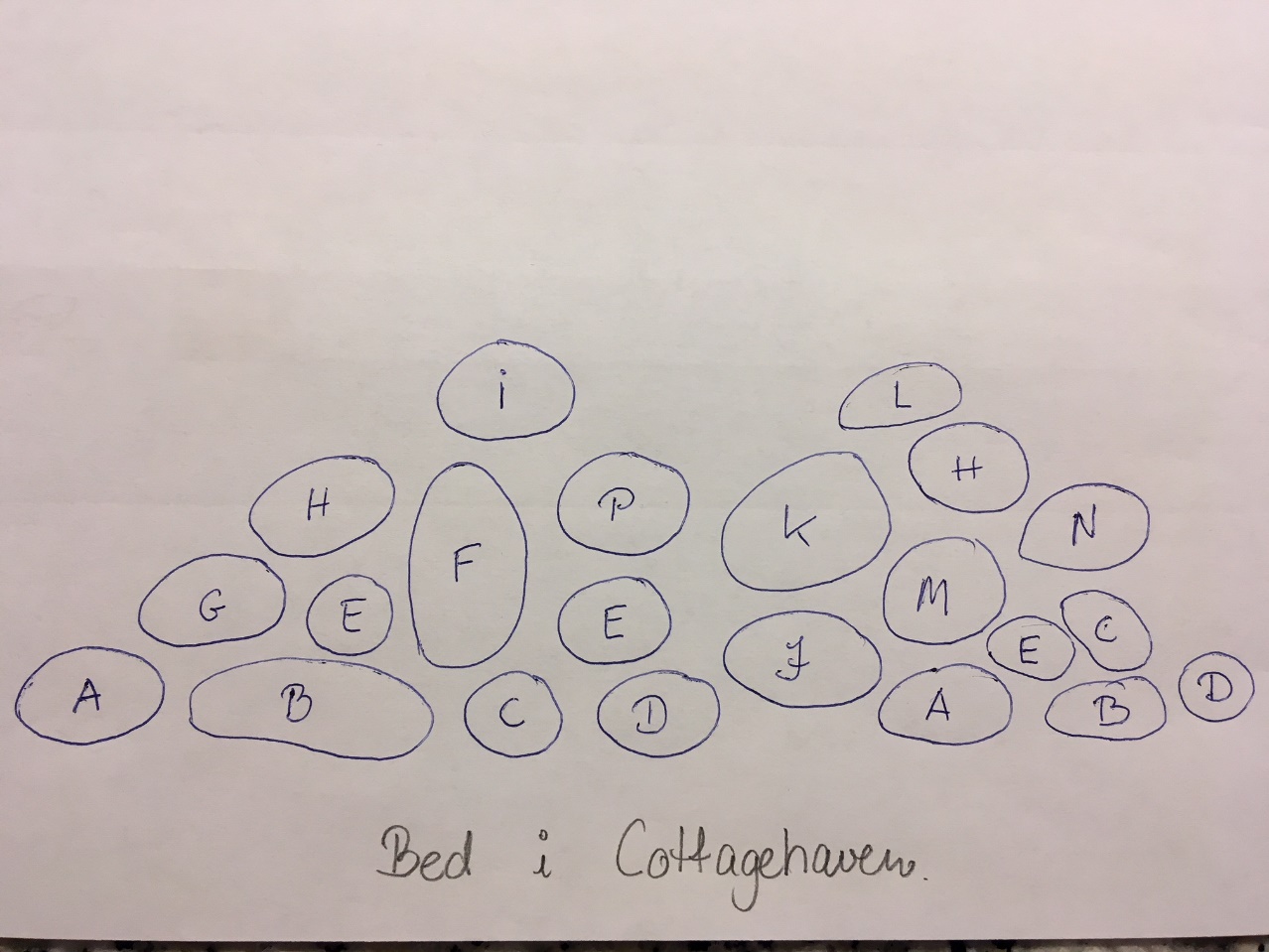 